Telehealth Management Platform Phase 3Release 4.8.0Deployment, Installation, Back-Out, and Rollback Guide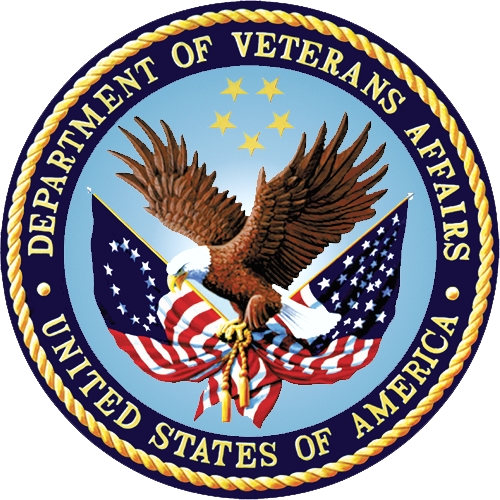 June 2020Department of Veterans AffairsOffice of Information and Technology (OI&T)Revision HistoryArtifact Rationale This document describes the Deployment, Installation, Back-out, and Rollback Plan for new products going into the VA Enterprise. The plan includes information about system support, issue tracking, escalation processes, and roles and responsibilities involved in all those activities. Its purpose is to provide clients, stakeholders, and support personnel with a smooth transition to the new product or software, and should be structured appropriately, to reflect particulars of these procedures at a single or at multiple locations.Per the Veteran-focused Integrated Process (VIP) Guide, the Deployment, Installation, Back-out, and Rollback Plan is required to be completed prior to Critical Decision Point #2 (CD #2), with the expectation that it will be updated throughout the lifecycle of the project for each build, as needed.Table of Contents1	Introduction	61.1 Purpose	61.2 Dependencies	61.3 Constraints	72	Roles and Responsibilities	83	Deployment	103.1 Timeline	113.2 Site Readiness Assessment	113.21 Deployment Topology (Targeted Architecture)	123.22 Site Information (Locations, Deployment Recipients)	123.23 Site Preparation	123.3 Resources	123.31 Facility Specifics	123.32 Hardware	133.33 Software	133.34 Communications	133.3.4.1 Deployment/Installation/Back-Out Checklist	144	Installation	154.1 Pre-installation and System Requirements	154.2 Platform Installation and Preparation	154.3 Download and Extract Files	154.4 Access Requirements and Skills Needed for the Installation	154.5 Installation Procedure	154.6 Installation Verification Procedure	154.7 System Configuration	165	Back-Out Procedure	166	Rollback Procedure	166.1 Rollback Considerations	166.2 Rollback Criteria	166.3 Rollback Risks	166.4 Authority for Rollback	166.5 Rollback Procedure	16Rollback Verification Procedure	16Appendix A – TMP Release 4.8.0 Deployment Instructions	17CRM Deployment Instructions	17VEIS Deployment Instructions	27Appendix B – O&M Backout and Rollback Plan	29Backout/Rollback Plan	29Table of TablesTable 1: Deployment, Installation, Back-out, and Rollback Roles and Responsibilities	8Table 2: General Roles and Responsibilities	9Table 3: Code Deployment Responsibilities	9Table 4: Deployment Environments	10Table 5: High Level Milestones	11Table 6: Site Preparation	12Table 7: Facility-Specific Features	12Table 8: Hardware Specifications	13Table 9: Software Specifications	13Table 10: Team Support Information/Role	13Table 11: Deployment/Installation/Back-Out Checklist	14Table of Figures Figure 1: TMP/VIMT/VYOPTA Environment Mapping	6Figure 2: CVT/VIMT/MVI Environment Mapping	7Figure 3: TMP/VIMT/Accenture Environment Mapping	7IntroductionThis document describes how to deploy and install the Telehealth Management Platform (TMP) Phase 3 Release 4.8.0, as well as how to back-out the product and rollback to a previous version or data set. This document is a companion to the project charter and management plan for this effort. In cases where a non-developed COTS product is being installed, the vendor provided User and Installation Guide may be used, but the Back-Out Recovery strategy still needs to be included in this document.1.1 PurposeThe purpose of this plan is to provide a single, common document that describes how, when, where, and to whom the Telehealth Management Platform (TMP) solution, will be deployed and installed, as well as how it is to be backed out and rolled back, if necessary. The plan also identifies resources, communications plan, and rollout schedule. Specific instructions for installation, back-out, and rollback are included in this document. 1.2 DependenciesFigures 1, 2, and 3 illustrate the systems interfacing with TMP.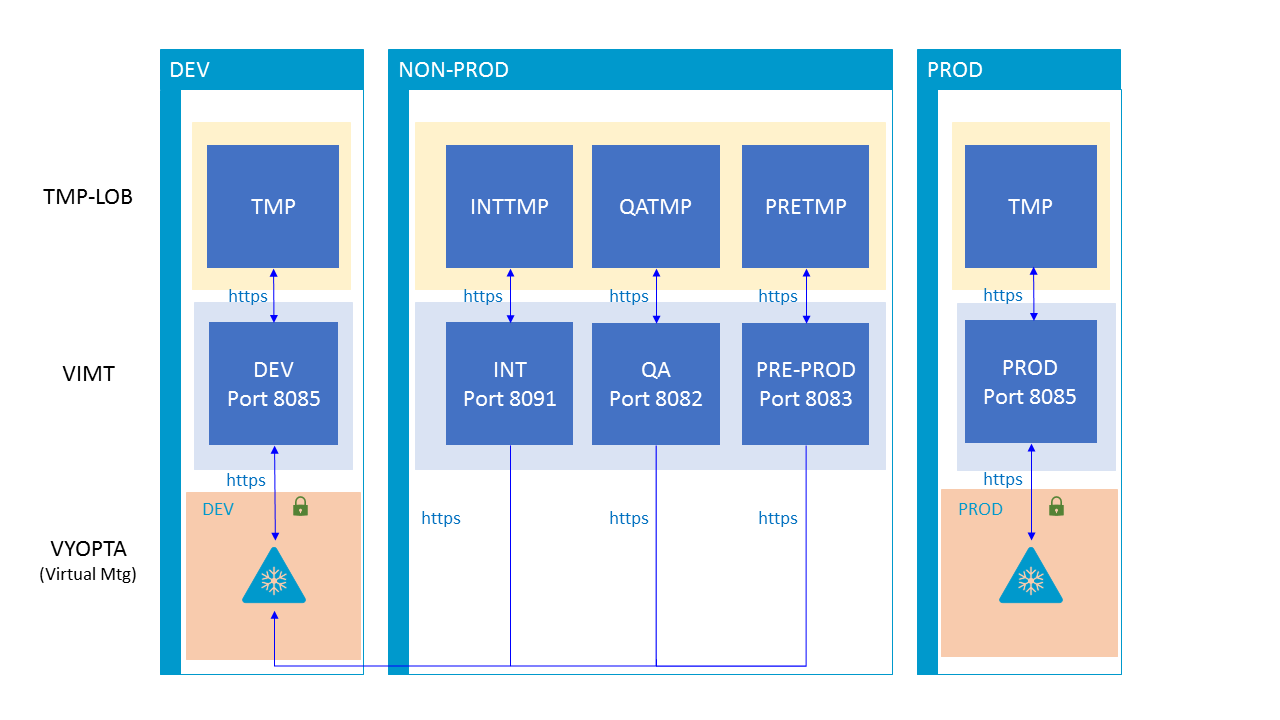 Figure 1: TMP/VIMT/VYOPTA Environment Mapping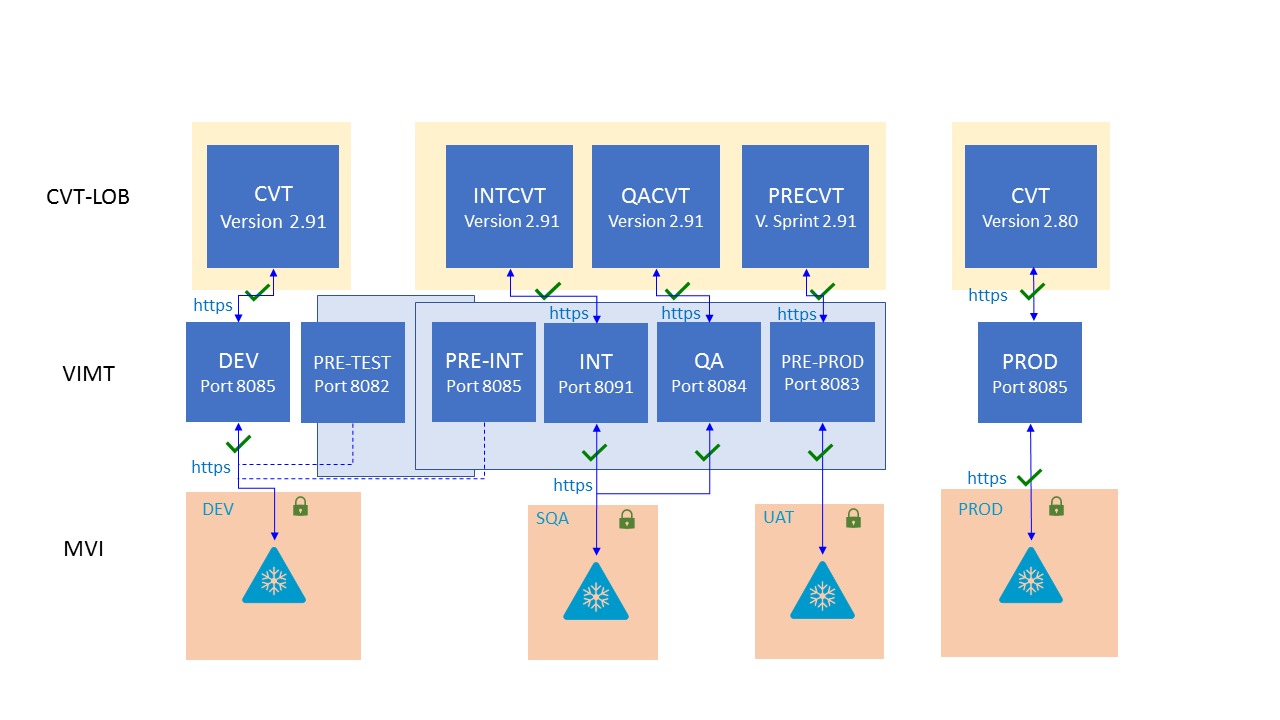 Figure 2: CVT/VIMT/MVI Environment Mapping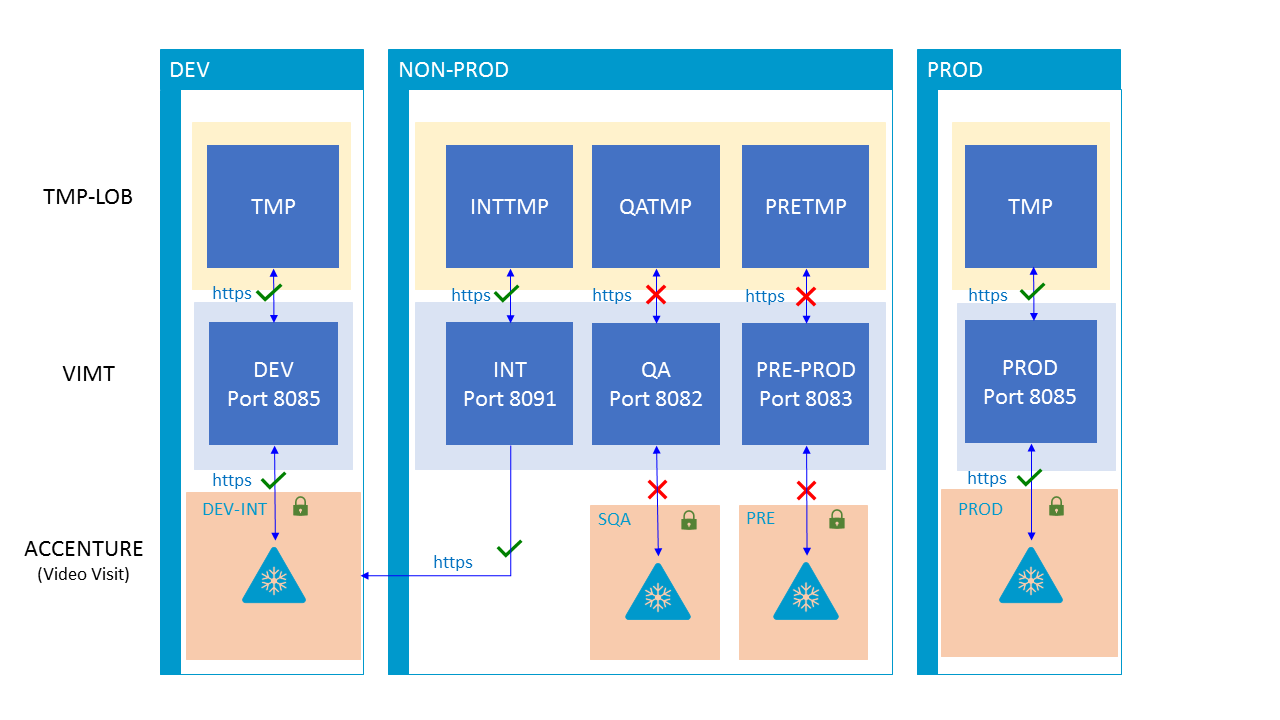 Figure 3: TMP/VIMT/Accenture Environment Mapping1.3 ConstraintsThere are no additional constraints to this project. Roles and ResponsibilitiesTable 1: Deployment, Installation, Back-out, and Rollback Roles and ResponsibilitiesThis section describes the teams who perform the steps described in this Plan. Representatives from the teams listed in the following table perform deployment and installation activities. This phase begins after the solution design (including deployment topology) is complete. Design activities are not included in this phase.Table 2: General Roles and ResponsibilitiesTable 3: Code Deployment ResponsibilitiesThe following table describes the planned deployment environments.Table 4: Deployment EnvironmentsDeploymentThe deployment is planned as a single rollout.This section provides the schedule and milestones for the deployment. This Release and Installation Guide identifies processes and procedures to promote the Telehealth Management Platform (TMP) Dynamics Customer Relationship Management (CRM) system into the Production Environment. The CRM system is web-based and is deployed using files containing configuration information rather than directly from one environment to another. Redacted3.1 TimelineThe deployment and installation will run for approximately 1 day, as depicted in the master deployment schedule TMP.In most Deployment Plans, Enterprise Operations (EO) maintains the master schedule in MS Project Server, Field Operations and Development (FOD) maintains its schedule in Clarity, and FOD provides site scheduling to meet parameters and milestones enumerated above. Given the agile methodology used to develop and deploy TMP, along with the limited scope of this software-only deployment/installation, there is no need for a Master Deployment Schedule. The high-level schedule included below will suffice.Table 5: High Level Milestones3.2 Site Readiness Assessment This section discusses the locations that will receive the TMP deployment. Topology determinations are made by ESE and vetted with PD, FO, NDCP, and the PMO during the design phase as appropriate. Field site coordination will be completed FO unless otherwise stipulated by FO. The Microsoft team provides input and support to all ESE, PD, FO, NDCP, and the PMO team during the site readiness assessment. TMP is a minor application covered under CRM/UD. Site readiness will be assessed in the hosting environment.This section discusses the locations that will receive the TMP deployment.3.21 Deployment Topology (Targeted Architecture)Deployment will be conducted through web client in a QA, PreProd, and Production environment administered by O&M, managed by Cloud Hosting team.The CRM system is web-based and is deployed using files containing configuration information rather than directly from one environment to another.3.22 Site Information (Locations, Deployment Recipients) The CRM system is web-based and is deployed using files containing configuration information rather than directly from one environment to another.3.23 Site Preparation TMP will be accessed using the hosting environment.Table 6: Site Preparation3.3 ResourcesThis section describes hardware, software, and facilities required for the TMP deployment and installation.3.31 Facility Specifics TMP Release 4.8.0 will deploy on CRM cloud hosted environment. There are no facility-specific features required for deployment.Table 7: Facility-Specific Features3.32 Hardware TMP Release 4.8.0 will be supported by the existing cloud hosted environment. No hardware specifications exist. Table 8: Hardware SpecificationsPlease see the Roles and Responsibilities table in Section 2 for details about who is responsible for preparing the site to meet these hardware specifications.3.33 Software TMP Release 4.8.0 will be utilizing approved existing software on TRM tools list. No software specifications exist.Table 9: Software SpecificationsPlease see the Roles and Responsibilities table in Section 2 above for details about who is responsible for preparing the site to meet these software specifications.3.34 Communications A VA Lync meeting will occur for all members involved and/or invested in TMP deployment.  All members involved and/or invested in TMP Deployment will receive status emails throughout the deployment activities.Table 10: Team Support Information/Role3.3.4.1 Deployment/Installation/Back-Out ChecklistThis section will be completed once each task is complete. Table 11: Deployment/Installation/Back-Out ChecklistInstallation4.1 Pre-installation and System RequirementsCustomer-approved user stories and defects will be stored on the TMP Rational Tools:redacted4.2 Platform Installation and PreparationTMP ORG is backed up by a member of the team the night prior to deployment.  Deployment occurs during off hours. Software installs within 60-120 minutes.4.3 Download and Extract FilesThe CRM system is web-based and is deployed using files containing configuration information rather than directly from one environment to another.Table 12: File Inventory List4.4 Access Requirements and Skills Needed for the InstallationMicrosoft Dynamics CRM Security Role – System Administrator4.5 Installation ProcedureRefer to the TMP Release 4.8.0 Deployment Instructions (Appendix A).4.6 Installation Verification ProcedureRefer to the TMP Release 4.8.0 Deployment Instructions (Appendix A). Verification/Testing Steps begin on page 1 of Appendix A.For detailed testing, please also refer to the TMP Release 4.8.0 Verification Testing Instructions (Appendix A). Notification sent to the field via email from National Telehealth Help Desk (NTTHD)Users provided URL: http://vaww.infoshare.va.gov/sites/telehealth/Lists/tmpnew/view.aspxUsers were informed of upcoming changes on a weekly call.4.7 System ConfigurationRefer to the TMP Release 4.8.0 Deployment-Verification Testing Instructions (Appendix A).Back-Out ProcedureRefer to the O&M Backout and Rollback Plan (Appendix B). Rollback ProcedureTMP ORG is backed up the night prior to deployment.  6.1 Rollback ConsiderationsGo/No-Go meeting will enable a decision to provide viability to proceed. 6.2 Rollback CriteriaRestore backup of Production environment taken prior to deployment.6.3 Rollback RisksNo risks exist. 6.4 Authority for RollbackRefer to the O&M Backout and Rollback Plan (Appendix B).6.5 Rollback ProcedureA member of the Development Team will be assigned to this deployment.Evening prior to deployment – Approximately 10 pm a backup of TMP Production EnvironmentDeployment Date– Upon completion of deployment activities (Installation, Verification, Testing), Go/No Go meeting will take place involving Stakeholders listed in 6.4.  If decision of No Go is made, Rollback procedure will commence.Deployment Date – 06/25/2020TMP Production Org will be disabledDeployment Date TMP Org backup is restored over deployment OrgDeployment Date TMP Org will be imported back into TMP Production OrgTMP Production Org will be re-enabledTMP Production will be testedRollback Verification ProcedureAppendix A – TMP Release 4.8.0 Deployment InstructionsCRM Deployment InstructionsThis section provides steps to deploy the related changes in the Production environment. Open Internet Explorer and launch TMP Production instance. Navigate to Settings >> Solutions and click on Import. Browse to the solution <<SOLUTION NAME>> located at  <<URL PROVIDED BY VA ON THE VA SP>> and progress through the import process.  Publish All Customizations. Post Deployment Steps Trigger Facility Approval Review Process There is a workflow One Time: Trigger Facility Approval Yearly Review Process, which helps trigger the recursive workflow “Email Automation: Facility Approval Yearly Review". The following steps must be performed: Navigate to Settings >> Processes Deactivate the workflow “One Time: Trigger Facility Approval Yearly Review Process”, if already Activated Set the Timeout until to 9:30 AM EST for the next day (the day following the deployment) 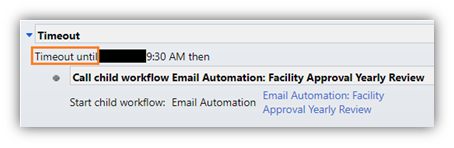 Note: The time zone of the user in TMP, making the change to the workflow must be EST, so that the time set by the user is considered 9:30 AM EST. Save and Activate the Workflow Run the workflow “One Time: Trigger Facility Approval Yearly Review Process” against any Email Automation record (navigate via Settings >> Email Automation). To confirm that the “One Time: Trigger Facility Approval Yearly Review Process” did trigger,   navigate to Settings >> System Jobs and check that the “One Time: Trigger Facility Approval Yearly Review Process" system job shows with the Status Reason of “Waiting for timer”. Workflow Ownership Navigate to Settings >> Processes and switch to All Processes view. Search for the workflow “Approval Process - Get Owner” and perform the following steps: Check the Owner of the workflow. If the Owner is “VHA, TMP Scheduling”, then skip the following steps If the Owner is not “VHA, TMP Scheduling”, and the workflow is activated, deactivate the workflow Change the Owner to “VHA, TMP Scheduling” Save and Activate the Workflow  Patient Technology Type After the Dynamics solution deployment, the Technology Type option set will display the following 5 options (as shown below). 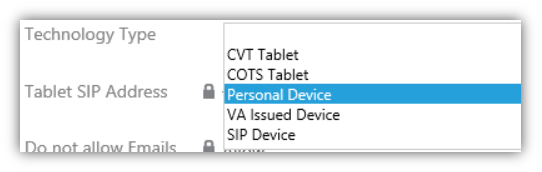 Update Technology Type for existing Patients Create an Advanced Find to search Patients with the Technology Type of either “COTS Tablet” or “CVT Tablet”, as shown below: 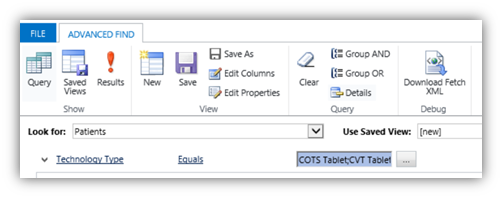 Edit Columns and add the Technology Type column: 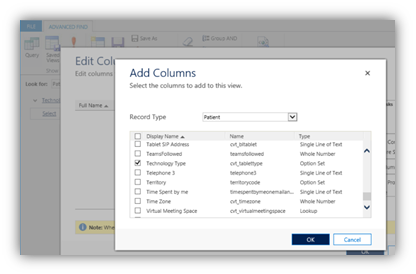 Execute the Advanced Find query and export the result to an excel sheet. Update the Technology Type field to "SIP Device" for all the records in the excel, and Save the file. Import the file to Dynamics using OOB Import Wizard.   Remove "CVT Tablet" and "COTS Tablet" options  The CVT Tablet and COTS Tablet options must be manually removed. Navigate to the Fields of the Patient entity within the imported solution:  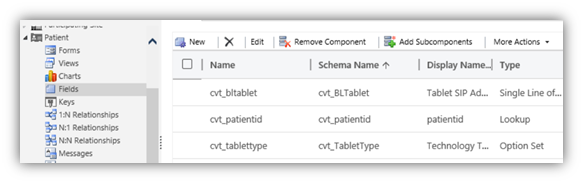 Open the Technology Type field, and delete the CVT Tablet and COTS Tablet options.  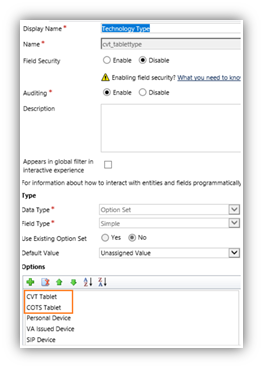 After the deletion, the Technology Type field must only have the following options: Personal Device VA Issued Device SIP Device TSA Yearly Review Process After the Dynamics solution deployment, the workflow Email Automation: Facility Approval Yearly Review must be manually triggered. NOTE: THIS WORKFLOW SHOULD ONLY BE TRIGGERED ONCE. Open Advanced Find and create a query to retrieve Email Automation. 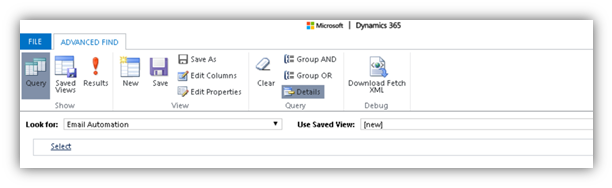 Select Results and open any Email Automation record. Select Run Workflow and make sure that Email Automation: Facility Approval Yearly Review is checked. Select Add, then Ok. 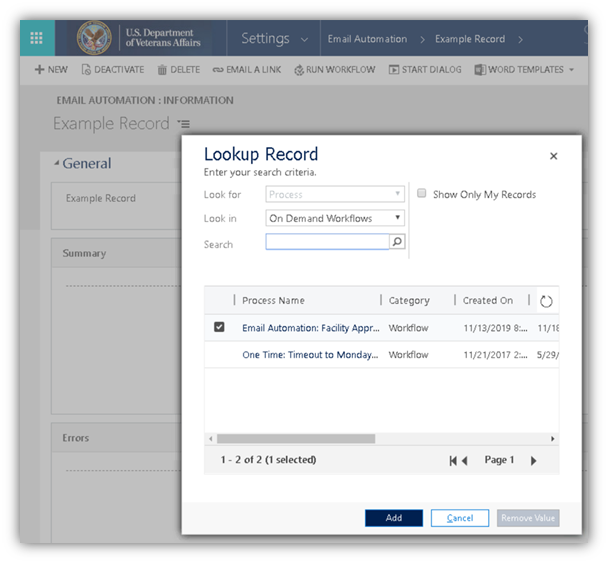 TSA Review Due Date After the Dynamics solution deployment, the Review Due Date must be set for TSAs which are in Approved Status, without a Review Due Date. Export existing TSAs   Open Advanced Find and create a query to retrieve TSAs where Review Due Date is set to “Does Not Contain Data”. 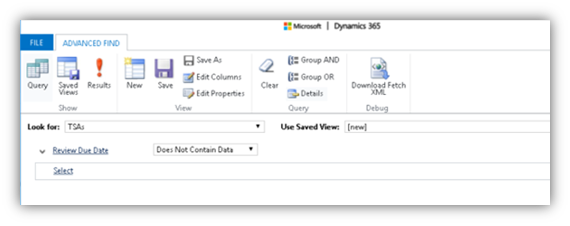 Edit Columns to contain only Name, Modified On, and Review Due Date. 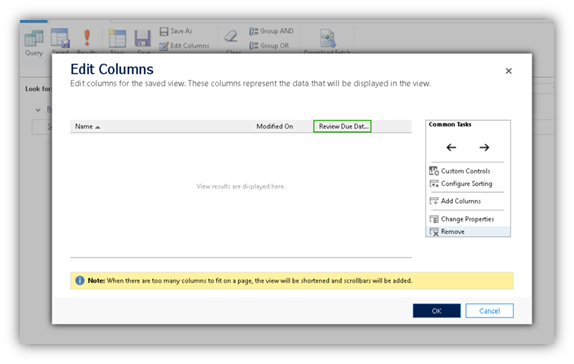 Select Results, then Export TSAs as Static Worksheet. 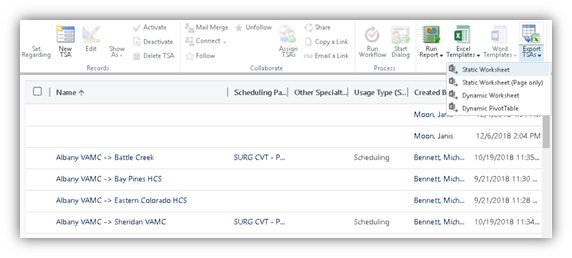 Download and open the excel worksheet. Add the following formula: =DATE(YEAR([@[Modified On]])+1,MONTH([@[Modified On]]),DAY([@[Modified On]])+30)+TIME(23,59,59) in the first empty cell below the Review Due Date column (F2). This should populate all cells in the Review Due Date column.  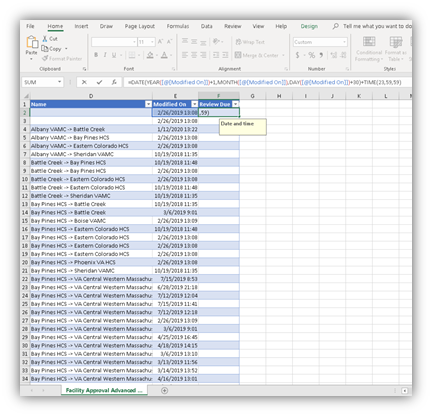 Copy all the cells in the Review Due Date column (excluding the Review Due Date header). Then, replace these cells by pasting as Value. NOTE: THE IMPORT WILL FAIL IF THE FORMULAS ARE NOT REPLACED WITH VALUES VIA THIS STEP. 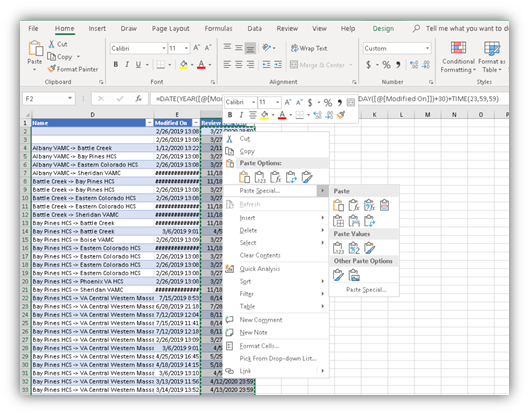 Verify that all the cells in the Review Due Date column have now been replaced with the date Value. Save the file. 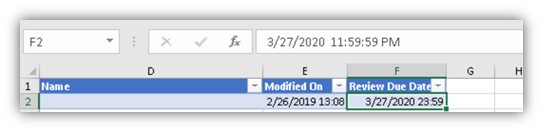 In the TMP Site Map, got to Settings à Data Management 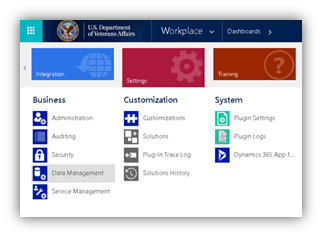 Select Imports. 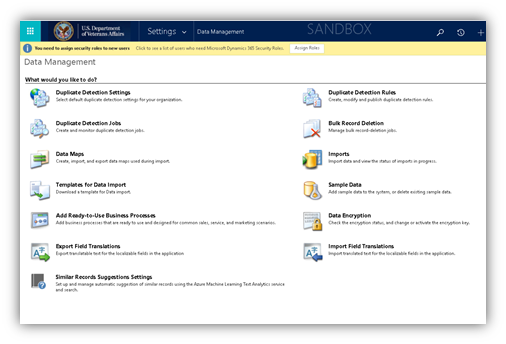 Select Import Data.  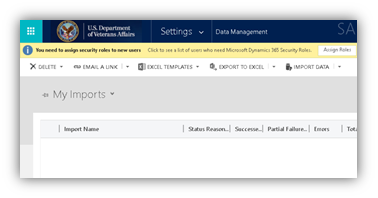 Step through the wizard. When you arrive at the below page, ensure that Allow Duplicates is set to No. Click Submit. 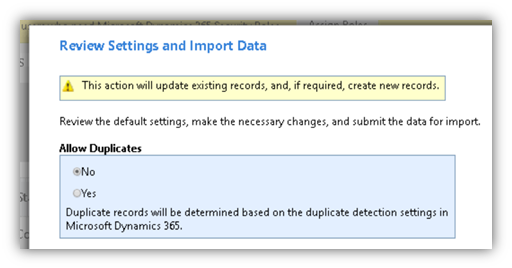 Confirm that the Data Import was able to successfully import all records. 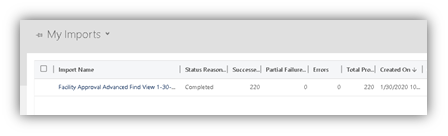 VEIS Deployment InstructionsSupported Browser Internet Explorer (version 11) is the currently supported and tested browser at the time of this document for Kudu. Although other browsers such as Edge may work, it is not fully tested and may have some features that only work in Internet Explorer. Pre-Requisites “ihs-lob-prod-tmp.zip” file is required for deployment. It is included in the “Release 4.8.0” folder located on SharePoint (here). Links to Kudu for Load-Balanced Production Azure Web Apps IHS-LOB-PROD-TMP-EAST https://ihs-lob-prod-tmp-east.scm.prod.vaec.va.gov/DebugConsole ￼IHS-LOB-PROD-TMP-SOUTH https://ihs-lob-prod-tmp-south.scm.prod.vaec.va.gov/DebugConsole ￼Page Break Deployment Steps This section provides how to deploy the VEIS Component Web App code (.zip file) to the corresponding Azure Web App in the Production Environment. Note: These steps are how to deploy one Azure Web App. There is a total of two Azure Web Apps. These steps must be implemented twice in total. Open Internet Explorer and navigate to the named Production Azure Web App resource via the Azure Portal (see “Links to Kudu for both Load-Balanced Production Web Apps” for resource names). Stop the Service. Navigate to the Azure Web App’s Kudu Console using the provided URL (see “Links to Kudu for both Load-Balanced Production Web Apps”). Once in Kudu, navigate to /wwwroot. On the computer, open File Explorer and navigate to the location of the “ihs-lob-prod-tmp.zip” file. Drag the zip file from File Explorer over to the right-hand side of the table displayed in the Kudu Console. A logo “Drag here to upload and unzip” will display. Drop the zip file on top of this logo. 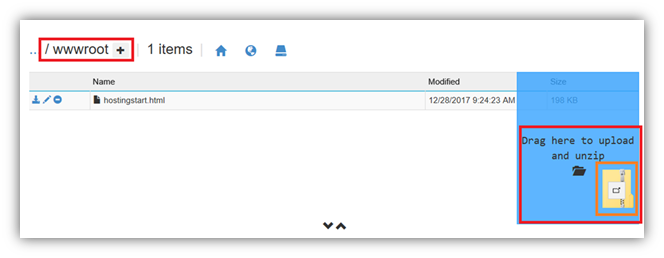 The contents will automatically unzip and overwrite everything located at /wwwroot. Navigate back to the Production Azure Web App resource via the Azure Portal and Start the Service. Appendix B – O&M Backout and Rollback PlanBackout/Rollback PlanAs a safeguard approach, an on-demand backup of the Production Dynamics instance must be taken. Browse directly to the instance picker URL https://port.crm9.dynamics.com/G/Instances/InstancePicker.aspx?Redirect=True and sign in with System Administrator. Click the Backup & Restore tab and navigate to either the new Power Platform admin center or use the old backup and restore page. Select the VA TMP Prod instance and click on New backup to create a backup.  Please refer to the link https://docs.microsoft.com/en-us/dynamics365/admin/backup-restore-instances for additional details, in case a restore would be needed. In a scenario where Production instance has to be restored, please ensure that the instance is restored to the settings as depicted in the image below (this is what Production instance has today): 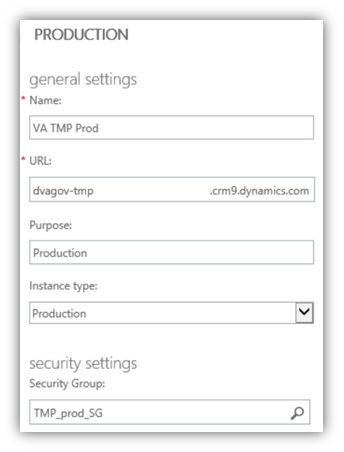 DateVersionDescriptionAuthorJune 19, 20204.0Added URL to CRM code and deployment instructions for TMP 4.8.0.RedactedJune 18, 20203.0Added URL to CRM code and deployment instructions for TMP 4.6.10 (Hotfix 10)RedactedJune 17, 20202.9Updated Deployment Date for TMP VistA Patch SD*5.3*746v1.RedactedMay 27, 20202.8Added Deployment instructions for TMP VistA Patch SD*5.3*746v1.RedactedMay 27, 20202.7Added URL to CRM code and deployment instructions for TMP 4.6.9 (Hotfix 9)RedactedMay 13, 20202.6TMP D365 Product Upgrade Wave 1RedactedMay 6, 20202.5Added URL to CRM code and deployment instructions for TMP 4.6 Hotfix 8.RedactedApril 3, 20202.4Added URL to CRM code and deployment instructions for TMP 4.6 Hotfix 7. RedactedMarch 26, 20202.3Added Deployment instructions for TMP VistA Patch SD*5.3*714v4.RedactedJanuary 21, 20202.2Added URL to CRM code and deployment instructions for TMP 4.6 Hotfix 6. RedactedNovember 25, 20192.1Added URL to CRM code and deployment instructions for TMP 4.6 Hotfix 5. RedactedNovember 19, 20192.0Added URL to CRM code and deployment instructions for TMP 4.6 Hotfix 4. RedactedNovember 6, 20191.9Added URL to CRM code and deployment instructions for TMP 4.6 Hotfix 3. RedactedOctober 25, 20191.8Added URL to CRM code and deployment instructions for TMP 4.6 Hotfix 2. RedactedSeptember 30, 20191.7Added URL to CRM code and deployment instructions for TMP 4.6 Hotfix 1.RedactedSeptember 20191.6Added URLs to code and updated deployment dateRedactedAugust 20191.5Update with final v4.6 release/roll back infoRedactedMarch 20191.4Update for TMP Phase 2 v4.6RedactedAugust 20181.3Reflect information for Telehealth Management Platform (TMP) Phase 2 release 4.6RedactedFebruary 20181.2Dev Team provided updates to Appendix A and BMicrosoft Development TeamFebruary 20181.1Transitioned information to most recent/VIP approved document templateProSphere Tek PMO Support StaffSeptember 20171.0Initial VersionProSphere Tek PMO Support StaffIDTeamPhase / RoleTasksProject Phase (See Schedule)O&M Team, Project Team and Development TeamDeploymentPlan and schedule deployment (including orchestration with vendors)TMP 4.8.0O&M Team and Development TeamDeploymentDetermine and document the roles and responsibilities of those involved in the deployment.TMP 4.8.0Enterprise Operations (EO)DeploymentTest for operational readiness TMP 4.8.0O&M TeamDeploymentExecute deploymentTMP 4.8.0O&M Team and Development TeamInstallationPlan and schedule installation TMP 4.8.0O&M Team/Hosting TeamInstallationEnsure authority to operate and that certificate authority security documentation is in placeTMP 4.8.0O&M Team/Hosting TeamInstallationValidate through facility POC to ensure that IT equipment has been accepted using asset inventory processesTMP 4.8.0TrainingInstallationsCoordinate training TMP 4.8.0O&M Team and Development TeamBack-outConfirm availability of back-out instructions and back-out strategy (what are the criteria that trigger a back-out) TMP 4.8.0O&M Team/Hosting TeamPost DeploymentHardware, Software and System SupportTMP 4.8.0TeamTasks / ResponsibilitiesCRM Cloud Hosting Solution TeamDeploy code during migrations from lower environments into pre-prod and prodCoordinate with VA Project Team members, VA NSOC, and Microsoft Support teamReceive and process incoming incidents via Cloud Ticket Determine incident types and capture all relevant incident data Create developer user accountsDiagnose infrastructure issues Troubleshoot basic and complex issues Resolve issuesVA Project TeamLiaison between the project teams and team members to capture incidentsSubmit incident requests using the Cloud Ticket toolMicrosoft Development TeamCommunicate with CRM Cloud Solution team to provide additional information, if necessaryIdentify and submits issues to the VA project POCO&M TeamDeploy solutions provided by Microsoft Development Team from lower environments into pre-prod and prodCoordinate with VA Project Team members, VA NSOC, and Microsoft Support teamReceive and process incoming incidents Determine incident types and capture all relevant incident data Diagnose incident issues Troubleshoot basic and complex issues Resolve issuesTeamPhaseRoleMicrosoft Development TeamPlanning Finalize Development Build and Code Compilation InstructionsProvide listing of developer accountsSchedule deployment with the CRM Cloud Hosting team via Cloud Ticket TMP Project TeamPlanningSchedule UAT testers and supportCRM Cloud Hosting Solution TeamPlanningReview deployment migration request (if needed) and schedule team member to provide support during the deploymentSchedule a deep dive with the Project Team, if necessaryMicrosoft Development TeamPrepare for DeploymentProvide O&M Team with all relevant data/code including: solution extract for CRM, Compiled Code, and ISV Folder, utilizing a method approved by the Project Team (e.g. FTP, Secure Server, or other)Freeze all development activitiesO&M TeamPrepare for DeploymentReview Code Compilation instructions for completionWork with project teams if compilation instructions are unclear or incompleteReplicate the existing environment configuration and codePerform database back-upsTMP Project TeamExecute DeploymentCoordinate deployment support by maintaining the bridge and managing all involved stakeholdersConduct UAT testing activitiesMicrosoft Development TeamExecute DeploymentWork with O&M team to resolve issues, if necessaryO&M TeamExecute DeploymentDeploy the code into Pre-Prod and ProdTMP Project TeamValidation & Go- LiveValidate that the new environment functions as expectedCRM Cloud Hosting Solution TeamValidation & Go- LiveExecute roll-back, if necessaryEnvironmentUseInvolved PartiesDeveloper WorkstationsDevelopment, Unit TestingMicrosoftMicrosoft PSSC Development EnvironmentDevelopment, Unit TestingMicrosoftVA Hosted (NWA) DevDevelopment, Unit TestingMicrosoftVA Hosted (NWA) INTUnit Testing, Integration TestingMicrosoft, VA (Integration)VA Hosted (NWA) QAUser Acceptance TestingMicrosoft, VAVA Hosted (NWA) Pre- ProdFallback for ProductionMicrosoft, VA, Hosting ProviderVA Hosted (NWA) ProdProductionMicrosoft, VA, Hosting ProviderMilestonesTarget DateSoftware Quality Assurance Testing CompletedTBDSection 508 Testing CompletedTBDUser Functionality Testing CompletedTBDSoftware Baseline DefinedTBDDeployment of TMP to Primary Production EnvironmentTBDDeployment of TMP to Secondary Production EnvironmentTBDTesting of TMP in Primary Production Environment CompletedTBDTesting of TMP in Secondary Production Environment CompletedTBDUser Registration Completed (for new users)N/AUser Training Completed (if applicable)NASite/OtherProblem/Change NeededFeatures to Adapt/Modify to New ProductActions/StepsOwnerAll SitesFamiliarization with applicationN/AAttend training sessionsRocky Mountain National Training CenterAll SitesData MigrationN/AMetadata Import into ProductionMicrosoft Development teamAll SitesEstablish access to TMP URLN/AGrant access to application users of TMPWill be handled by the appropriate region/siteSiteSpace/RoomFeatures NeededOtherNoneRequired HardwareModelVersionConfigurationManufacturerOtherNoneRequired SoftwareMakeVersionConfigurationManufacturerOtherNoneTeam Support Information Role Communication LeadScheduledServes as the main communication and coordination POC on behalf of the application to provide regular status updates and issue escalation. Functional Tester(s)ScheduledPerforms testing to verify that application is functioning as expected. Development On CallDevelopment resources are typically on-call for production deployments, unless they are required to serve as advisory resources during the release activities.VA OIT On CallEngage OIT contacts if decisions need to be made on behalf of the application and as voting members on the Go/No Go calls.VA Business / TDDOn CallEngage Business Contacts if decisions need to be made on behalf of the application and as voting members on the Go/No Go calls.Application Support  ScheduledApplication Support contacts are scheduled to perform Production code releases and infrastructure changes. Hosting SupportOn CallHosting Support contacts are scheduled to perform infrastructure changes or otherwise scheduled to be on call.Integration PartnersScheduledTypically, on-call support for the implementation or update of web service partner connections.ActivityDayTimeIndividual who completed taskDeploy06/25/2020TBDVA Tier 2 TeamInstall06/25/2020TBDVA Tier 2 TeamBack-Out06/25/2020TBDVA Tier 2 TeamFilenameredactedFolderFilenameSee Section 4.6See Section 4.3